Groupe de travail sur le développement juridique du système de La Haye concernant l’enregistrement international des dessins et modèles industrielsHuitième sessionGenève, 30 octobre – 1er novembre 2019Projet d’ordre du jourétabli par le SecrétariatOuverture de la sessionÉlection d’un président et de deux vice-présidentsAdoption de l’ordre du jour
	Voir le présent document.Adoption du projet de rapport de la septième session du Groupe de travail sur le développement juridique du système de La Haye concernant l’enregistrement international des dessins et modèles industriels
	Voir le document H/LD/WG/7/11 Prov.Proposition de modification du règlement d’exécution commun
	Voir le document H/LD/WG/8/2.Situation de l’Acte de 1960
	Voir le document H/LD/WG/8/3.Viabilité financière du système de La Haye;  Révision éventuelle du barème des taxes
	Voir le document H/LD/WG/8/4.Options possibles concernant l’introduction de nouvelles langues dans le système de La Haye
	Voir le document H/LD/WG/8/5.Questions diversesRésumé présenté par le présidentClôture de la session[Fin du document]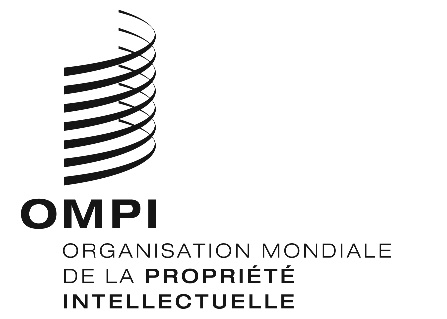 FH/LD/WG/8/1 Prov.H/LD/WG/8/1 Prov.H/LD/WG/8/1 Prov.ORIGINAL : anglaisORIGINAL : anglaisORIGINAL : anglaisDATE : 12 juillet 2019DATE : 12 juillet 2019DATE : 12 juillet 2019